Her çocuk kendisini ilgilendiren herhangi bir konu ya da işlem sırasında, görüşlerini serbestçe ifade etme, görüşlerinin dikkate alınmasını isteme ve katılma hakkına sahiptir.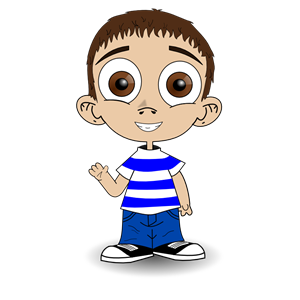 